Επιστολή προς την Επιτελική Δομή ΕΣΠΑ για τα προβλήματα που παρουσιάζονται στις ιστοσελίδες τηλεκπαίδευσηςΗ ορισθείσα επιτροπή τηλεκατάρτισης ΔΣΑ, αποτελούμενη από τους Συμβούλους Ευστάθιο Αναλυτή και Βενιαμίν Μπατή, απέστειλε επείγουσα επιστολή προς την Επιτελική Δομή ΕΣΠΑ του Υπουργείου Εργασίας, ζητώντας άμεση παρέμβαση, ώστε να αποκατασταθούν τα προβλήματα που παρουσιάζονται στις ιστοσελίδες τηλεκπαίδευσης. ΔΙΚΗΓΟΡΙΚΟΣ ΣΥΛΛΟΓΟΣ ΑΘΗΝΩΝ                            Ακαδημίας 60, 10679 Αθήνα             Τηλ. 210-33.98.270, -111                                                                                                                      Αθήνα, 14.4.2020                                                                                                  Αρ. Πρωτ.:  837ΠΡΟΣτο Γραφείο Γενικής Γραμματέως Εργασίας Υπουργείου Εργασίας και Κοινωνικών Υποθέσεων – Επιτελική Δομή ΈσπαΑξιότιμη κυρία Γενική Γραμματέα, Θέτουμε υπόψιν σας ότι σύμφωνα με πολλές αναφορές  μελών μας στα πλαίσια της δράσης «ΕΙΔΙΚΟ ΠΡΟΓΡΑΜΜΑ ΤΗΛΕΚΑΤΑΡΤΙΣΗΣ ΜΕ ΠΙΣΤΟΠΟΙΗΣΗ ΓΙΑ ΕΠΙΣΤΗΜΟΝΕΣ ΠΛΗΤΤΟΜΕΝΟΥΣ ΑΠΟ ΤΟΝ COVID-19 ΠΟΥ ΕΝΤΑΣΣΟΝΤΑΙ ΣΤΟΥΣ 6 ΒΑΣΙΚΟΥΣ ΕΠΙΣΤΗΜΟΝΙΚΟΥΣ ΚΛΑΔΟΥΣ ΤΗΣ ΧΩΡΑΣ ΒΑΣΕΙ ΚΑΔ ΟΡΙΖΟΜΕΝΩΝ ΑΠΟ ΤΟ ΥΠΟΥΡΓΕΙΟ ΟΙΚΟΝΟΜΙΚΩΝ» οι υπερπλατφόρμες στις οποίες παραπέμπουν οι πάροχοι της τηλεκατάρτισης (ΚΕΚ) στις περισσότερες περιπτώσεις δυστυχώς υπολειτουργούν.         Ειδικότερα άλλοτε « κολλάει» ή διακόπτεται η σύνδεση με αυτές, άλλοτε δεν καταγράφουν σωστά τις ώρες τηλεκπαίδευσης, άλλοτε ενημερώνουν τους εκπαιδευόμενους ότι εκτελούν υπηρεσίες συντήρησης και γενικά δεν φαίνεται να ανταποκρίνονται στο τρέχον πρόγραμμα τηλεκατάρτισης επιστημόνων, με αποτέλεσμα να μην παρέχεται η τηλεκπαίδευση.           Παρακαλούμε να προβείτε στις δέουσες ενέργειες αρμοδίως, ώστε να αποκατασταθούν τα προβλήματα όσο το δυνατόν συντομότερα.Αθήνα, 14 Απριλίου 2020Για τον Δικηγορικό Σύλλογο Αθηνών Η Επιτροπή Εποπτείας Προγράμματος ΤηλεκατάρτισηςΕυστάθιος Χ. ΑναλυτήςΒενιαμίν ΜπατήςΣύμβουλοι  Δ.Σ.Α.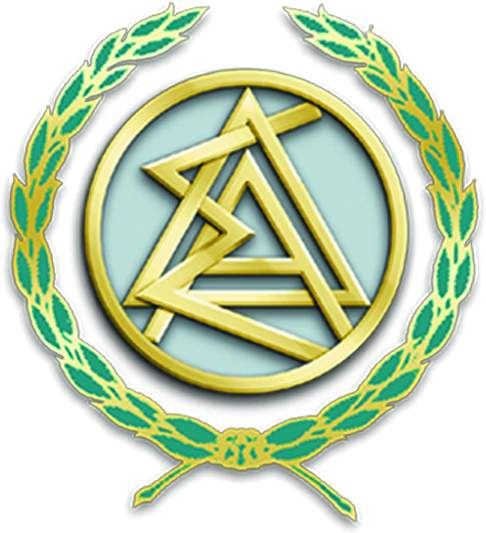 